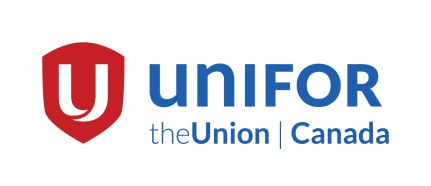 ATLANTIC PRESIDENTS’ MEETING LOCAL UNION REPORT – THURSDAY, MAY 31, 2018DEADLINE TO SUBMIT REPORT VIA EMAIL IS May 1, 2018 – SEND TO yvette.biddington@unifor.org**Only word documents will be accepted, please do not fax or send PDF’s**LOCAL: EXECUTIVE OFFICERS:President:	Vice-President:Secretary-Treasurer:Recording Secretary: NUMBER OF UNITS:NUMBER OF ACTIVE GRIEVANCES: MAJOR ISSUES OR UPDATES SINCE LAST COUNCIL:CURRENT/UPCOMING BARGAINING:EMPLOYERS:SERVICES PROVIDED: